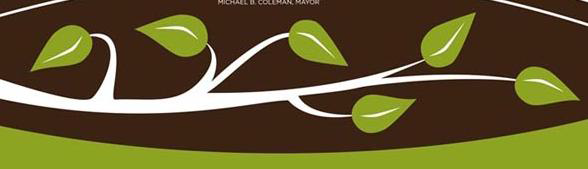 Clintonville Area Commission Meeting AgendaThursday, August 4, 2016, 7-9 pm Whetstone Library Community Meeting RoomCommissioners in attendance: David Vottero, Nancy Kuhel, Libby Wetherholt, Judy Minister,  Matthew Cull, Randy Ketcham, Jason Meek, Chris AllweinCommissioner(s) absent and excused: D Searcy 7:00 p.m. 	Call to order by Chair & introduction of commissioners7:05 p.m. 	Consideration of prior meeting minutes – Commissioner CullCOMMITTEE REPORTS7:10 p.m. 	Community Update - Isom Nivins7:15 p.m.	Code Enforcement – Matt Lewis7:20 p.m. 	Treasurer’s report - Commissioner Meek7:25 p.m. 	Zoning and Variance Committee Report – Acting Chair Steve Hardwick7:50 p.m. 	Planning & Development Report – Chair Andrew Overbeck or Justin 			Goodwin8:00 p.m.        Clintonville Neighborhood Plan Review Report – Justin Goodwin 8:10 p.m.	Committee Appointments and Approval – Commissioner WetherholtCOMMUNITY ORGANIZATION REPORTS8:20 p.m.	Clintonville Resource Center – Cliff Wiltshire8:25 p.m.	Clintonville Chamber of Commerce – Jenny SmithOLD BUSINESS8:30 p.m.	Results of Train Noise Meeting – Commissioner VotteroNEW BUSINESS8:35 p.m.	Technology Committee Report – Commissioner Wetherholt8:40 p.m. 	District Reports8:40 p.m. 	Public Comments8:55  ADJOURNMENTUpcoming Events:August 6  :	Development Tour --  Meet @ Whetstone Library – 8 amAugust 9  :	Indianola Road Diet Meeting, 6-8 pm @ Clinton Hts. Lutheran ChurchAugust 17:	Historic Building Committee MeetingAugust 23:	Planning & Development Committee Meeting – 7 pm – Clinton Hts. 			Lutheran ChurchAugust 30:	Zoning & Variance Committee Meeting – 7:30 pm – Clinton Hts. 				Lutheran ChurchSeptember 1:   CAC Meeting – 7 pm – Whetstone Branch of Columbus LibrarySeptember 17:  Don Scott EventSeptember 18:  Clintonville Homes Tour – 1-6 pm